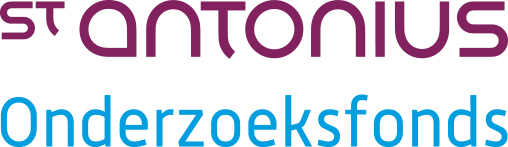 Verklaring goedkeuring/garantstelling vakgroep/afdeling m.b.t. aanvraag subsidie bij het St. Antonius Onderzoeksfonds

Hierbij verklaart de vakgroep/afdeling: ……………………………………………………………………...dat bovengenoemde aanvraag goedgekeurd is door de vakgroep/afdeling v.w.b. tijdsbesteding naast de vakgroep/afdeling zorg verplichtingen.


Voor akkoord: 							Datum: 



…………………………….

handtekening 

Titel studie/onderzoekOnderzoekerGevraagde subsidie
€ 
Ondergetekende (medisch)manager/voorzittermaatschap/vakgroep